Exmo. Sr.Presidente da Câmara MunicipalN e s t aO Signatário Vereador integrante da Bancada do PDT solicita a Vossa Excelência, nos termos regimentais, o envio ao Senhor Prefeito da seguinte INDICAÇÃO:- Realizar o serviço de tapa buraco na Rua General Milton de Lima, no Bairro Assis Brasil, devido ao grande fluxo de veículos que passam neste local. 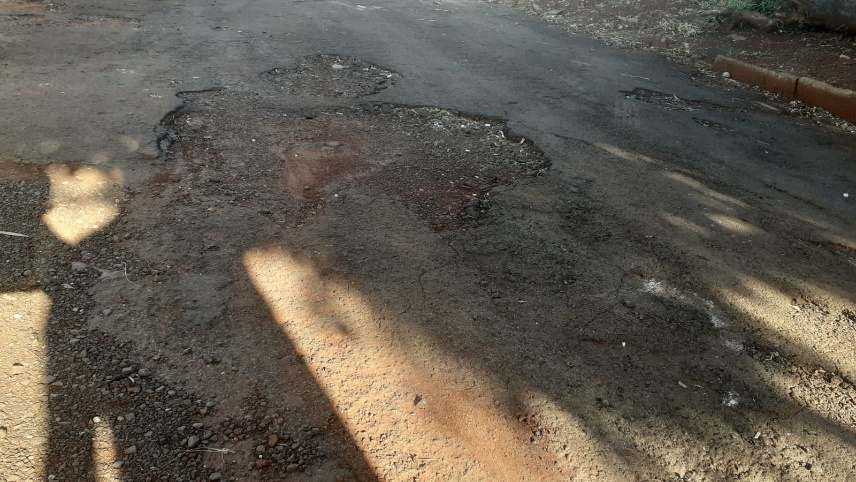 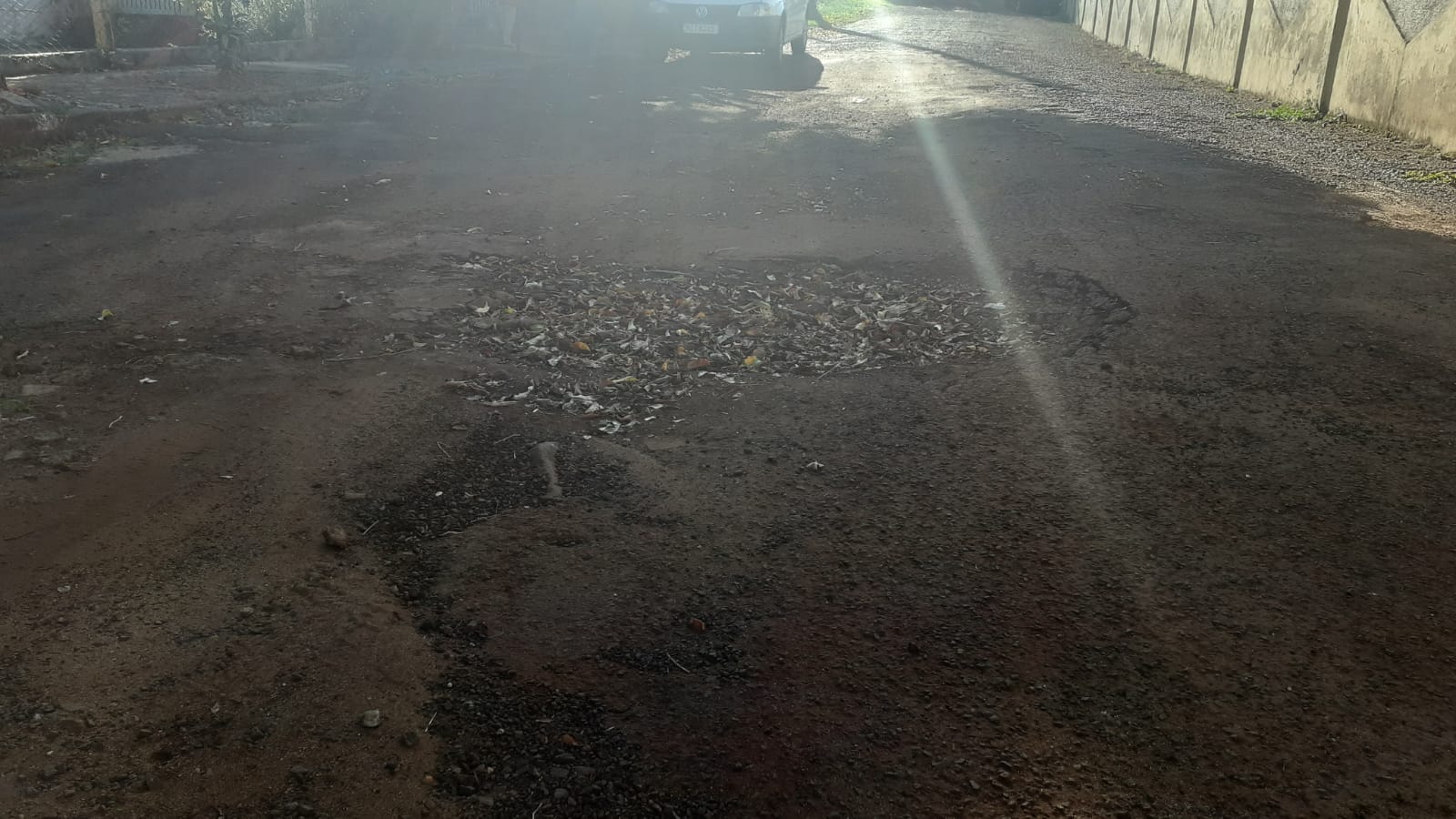 Indicação nº 08/2022Processo no    Natureza: INDICAÇÃO no 008/2022    Autoria: PAULO BRAGA    Bancada: PDT    Assunto: melhorias vias públicasEntrada: 07/01/2022 Hora: 10h44minOrdem do dia: ____/____/______Despacho: (  ) APROVADO(  ) REJEITADO(  ) ENCAMINHE-SE(  ) .....................                      Presidente 